Valgyklos direktorė Regina Skabickienė 8616 24077VALGYKLOS SIŪLOMAS MENIU*Garnyrą prie patiekalų mokiniai gali rintis patys.*Patiekalai parduodami ir po pusę porcijos.PATIEKALASKAINA, EurVarškės patiekalaiVarškės apkepas2,2Virti varškėčiai 1Sklindžiai su varške1,2Sklindžiai su obuoliais1Sklindžiai su cukinija1Vištienos patiekalai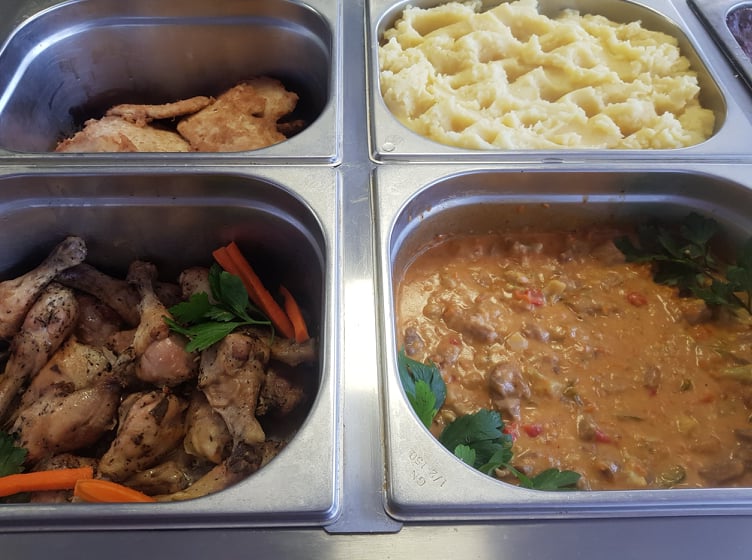 Vištienos maltinukas su garnyru1,2Natūralus vištienos kepsnys su garnyru2,3Kepta šlaunelė su garnyru2Vištienos blauzdelė su garnyru1Troškinta vištiena su daržovėm2,4Kiaulienos patiekalai	Kiaulienos kukulis su padažu 2 vnt.2Kiaulienos maltinukas su garnyru2Karbonadas su garnyru2,2Kiaulienos kepsnys su grybais2,3Troškinta kiauliena su garnyru2,4Guliašas su garnyru2,4Marinuota sprandinė (šašlykas) su garnyru2,5Plovas2Balandėliai 2 vnt.2Bulviniai patiekalai: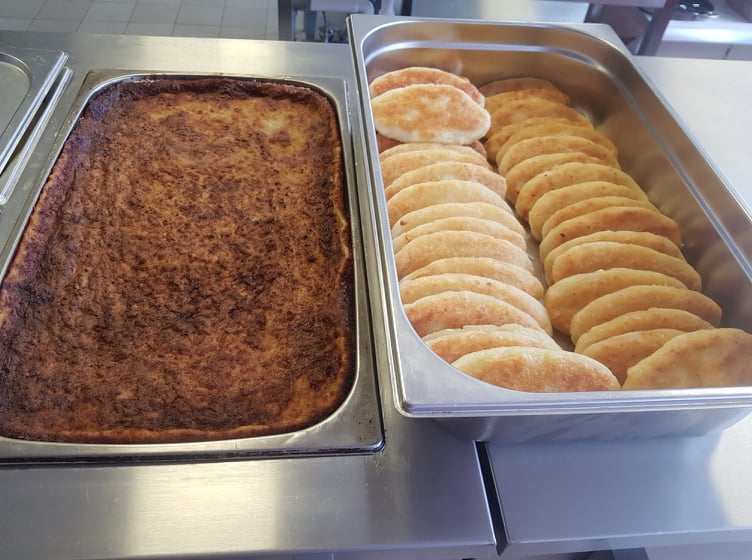 Bulviniai patiekalai:Žemaičių blynai 2 vnt.2Tarkuotų bulvių cepelinai 2 vnt.2,4Virtų bulvių cepelinai su mėsa 2 vnt.2Virtų bulvių cepelinai su varške 2 vnt.2Bulvių plokštainis 1,4Bulvių varškės kukulaičiai  2 vnt.2Čičinskio blynai 2 vnt.2,2Bulvių – varškės kotletai 2 vnt.2Žuvies patiekalaiŽuvies patiekalaiNatūrali kepta žuvis su garnyru2Žuvies file užkepta2,2Žuvies maltinukas su garnyru2SriubosSriubosMėsiška0,6Pieniška 0,5Vegetariški patiekalai: daržovių troškiniai, garuose virta žuvis, daržoviniai blynai, įdaryta paprika, košės su virtomis daržovėmis.Konditerija 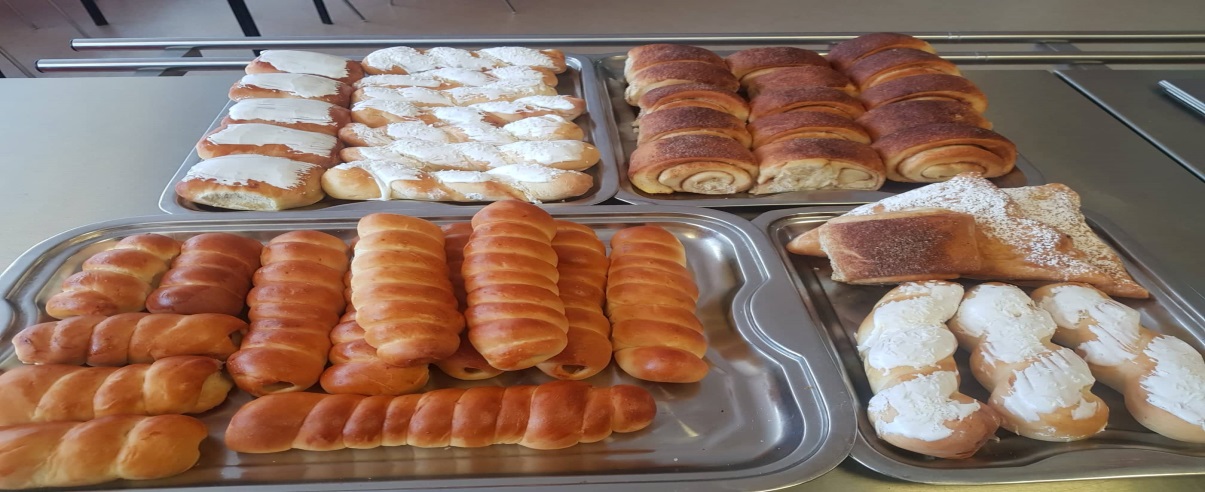 Bandelė su cinamonu0,5Pyragas su obuoliais ar ananasiniu įdaru0,6Tinginys0,8Sluoksniuota bandelė su varške0,8Bandelė su dešrele1Užkepėlė su dešra, sūriu1Užkepėlė su dešra, sūriu (didelė)1,2GėrimaiKompotas (nesaldus)0,2Sultys0,3Arbata0,2